С целью предупреждения распространения наркомании среди несовершеннолетних и пересечения  фактов их вовлечения в противоправную деятельность, а также в  рамках плана мероприятий оперативно-профилактической операции «Дети России-2022» в МБОУ «СОШ» была проделана следующая работа:1.Инспктор ПДН Ленинского района , лейтенант полиции  Омаров Мурад Омарович провел беседу с учащимися 7-х классов, об ответственности, предусмотренной законодательством РФ за незаконный оборот.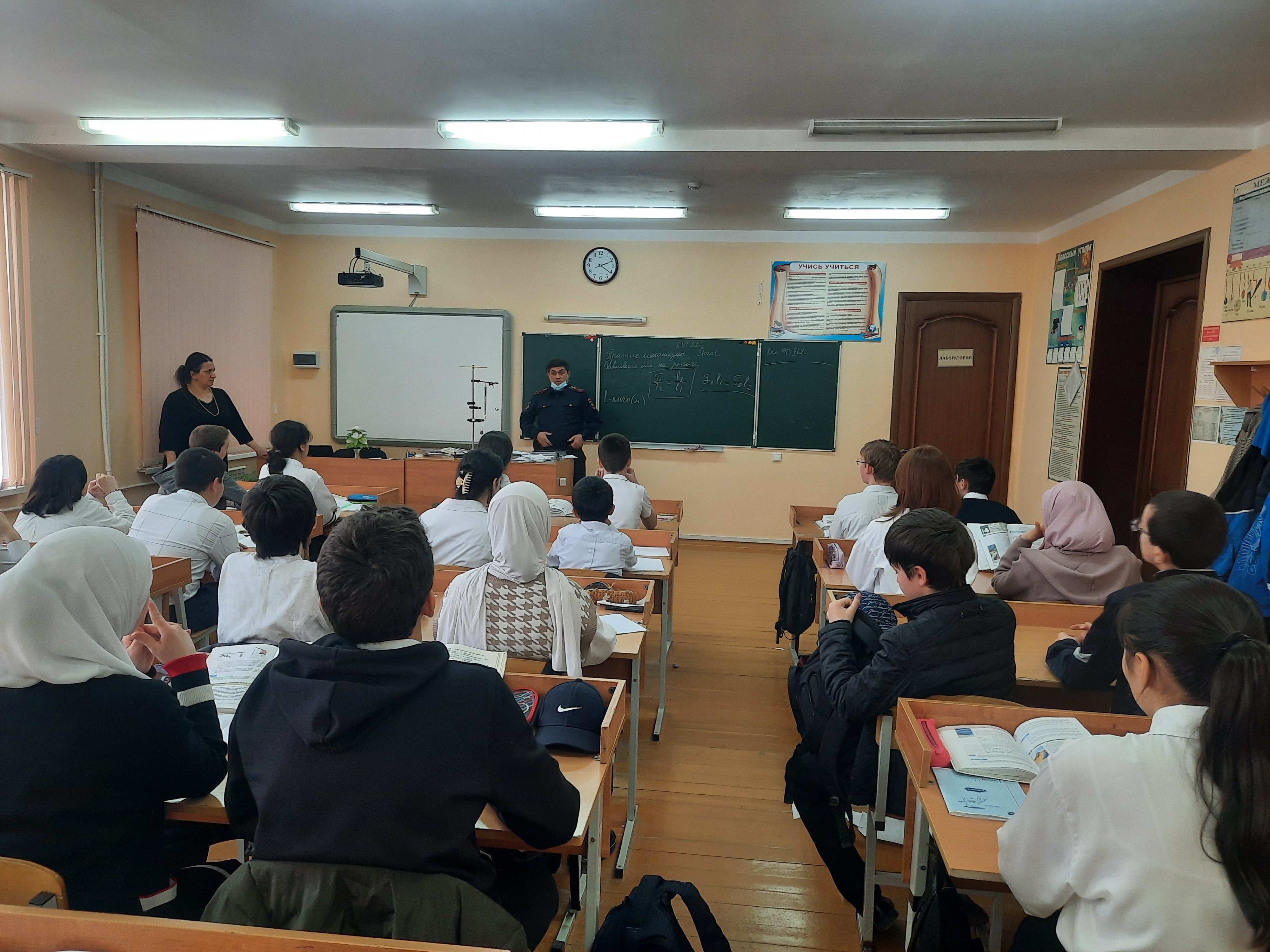 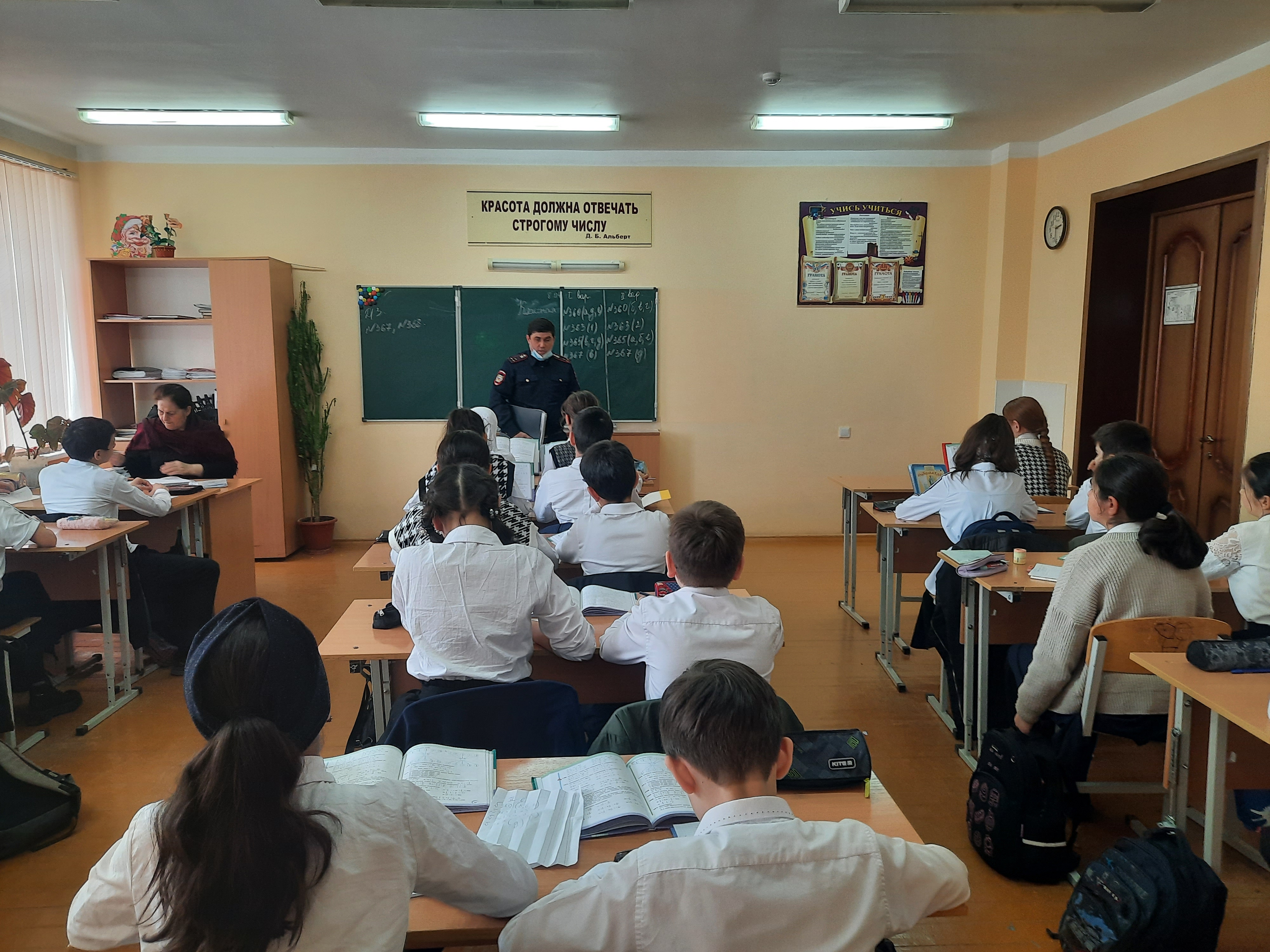 2. Представитель отдела просвещения духовного управления г.Махачкалы  Магомедрасулов Ахмед Магомедович  провел  беседу среди  учащихся 9-х  классов  по темам: «Жизнь без наркотиков», «Наркотики и их последствия»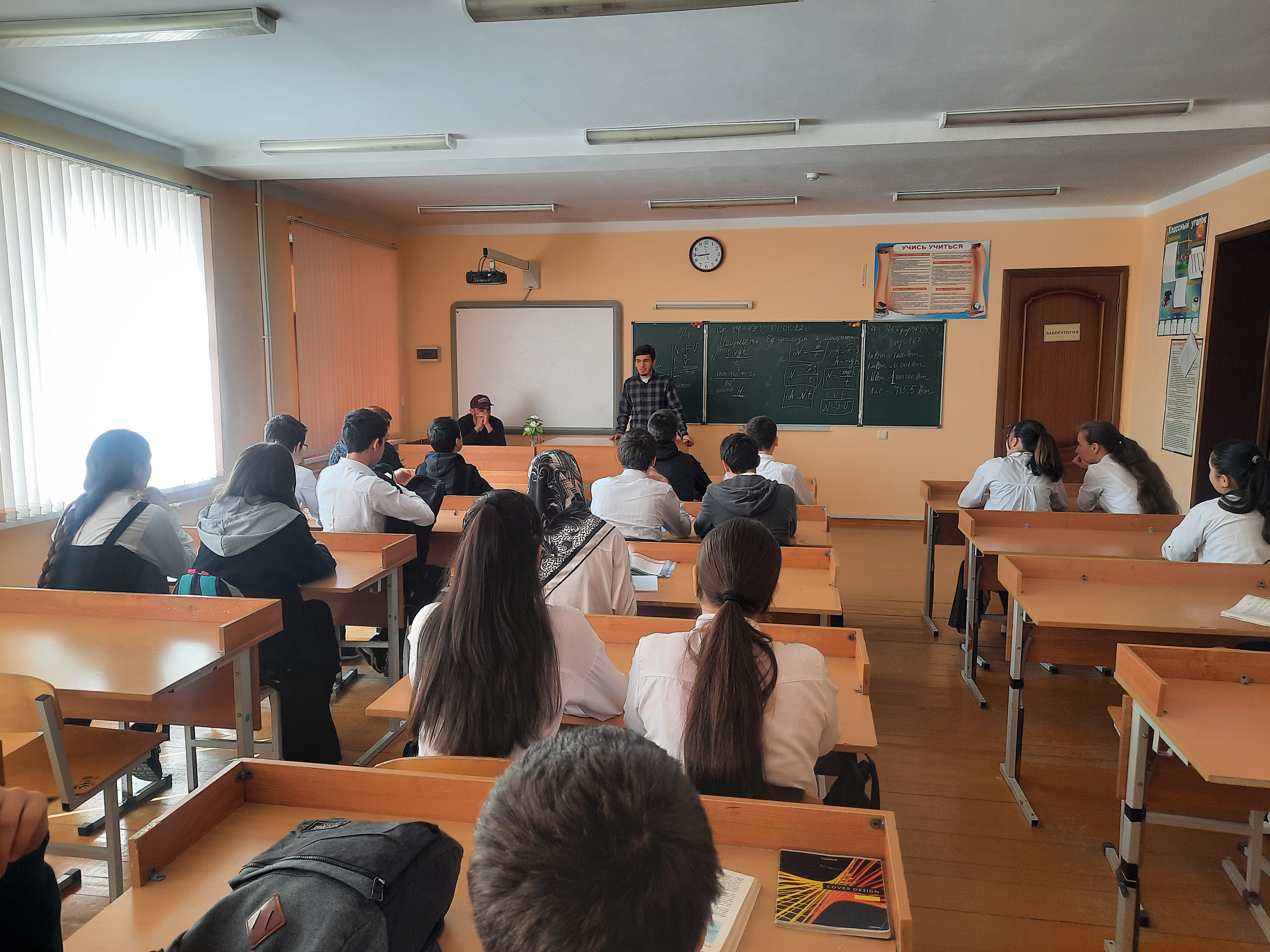 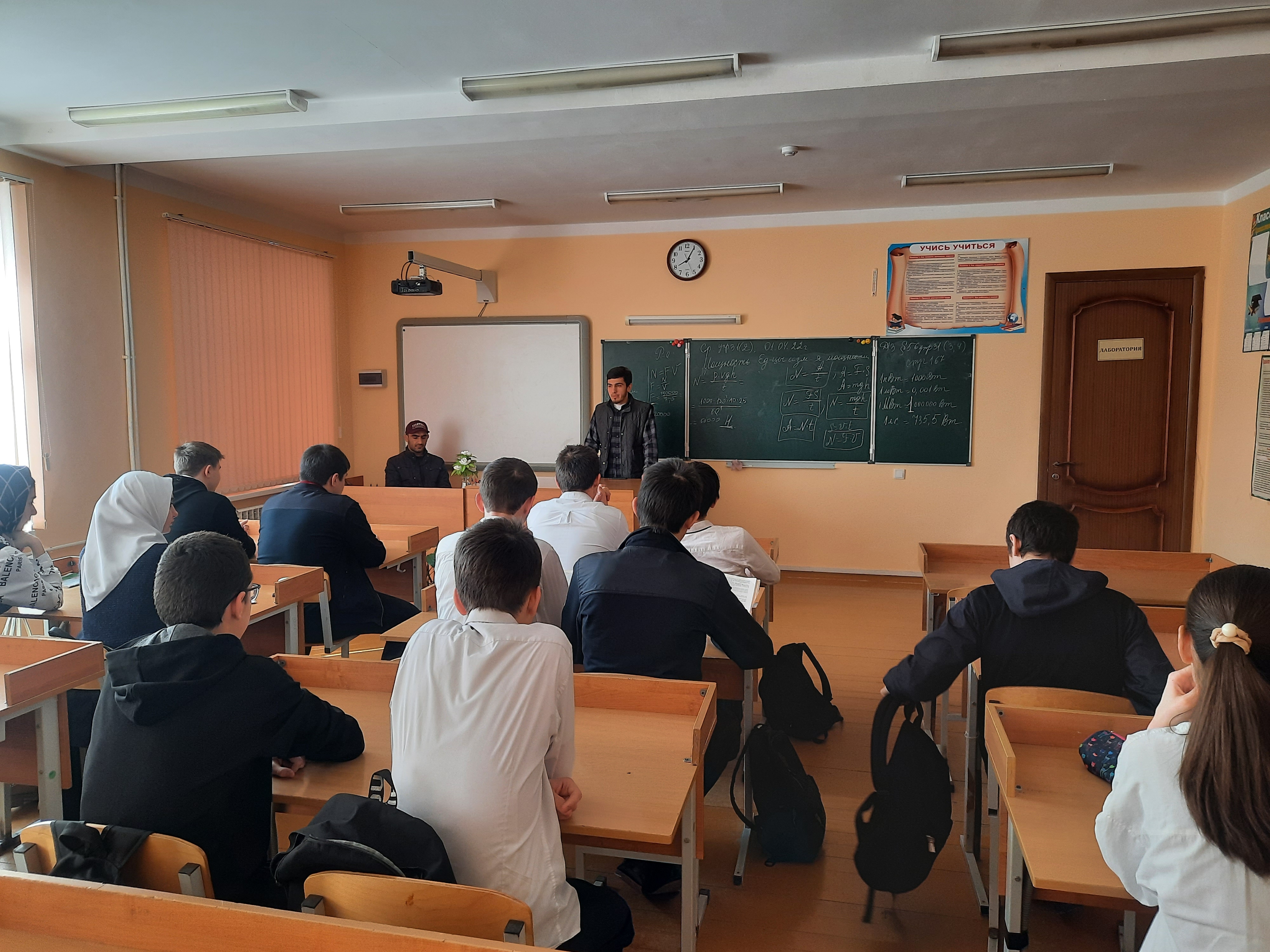 3.Классные руководители провели  классный час по теме «Мы за ЗОЖ» .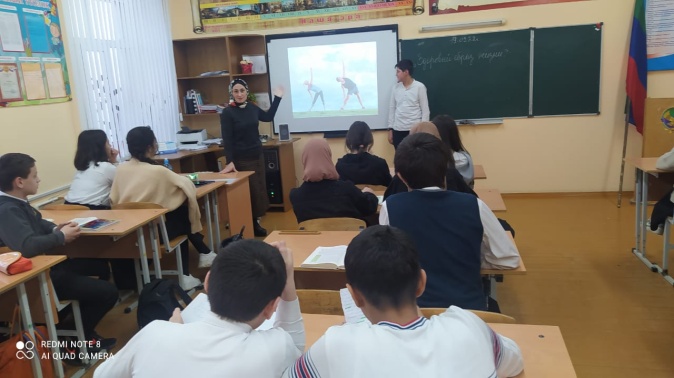 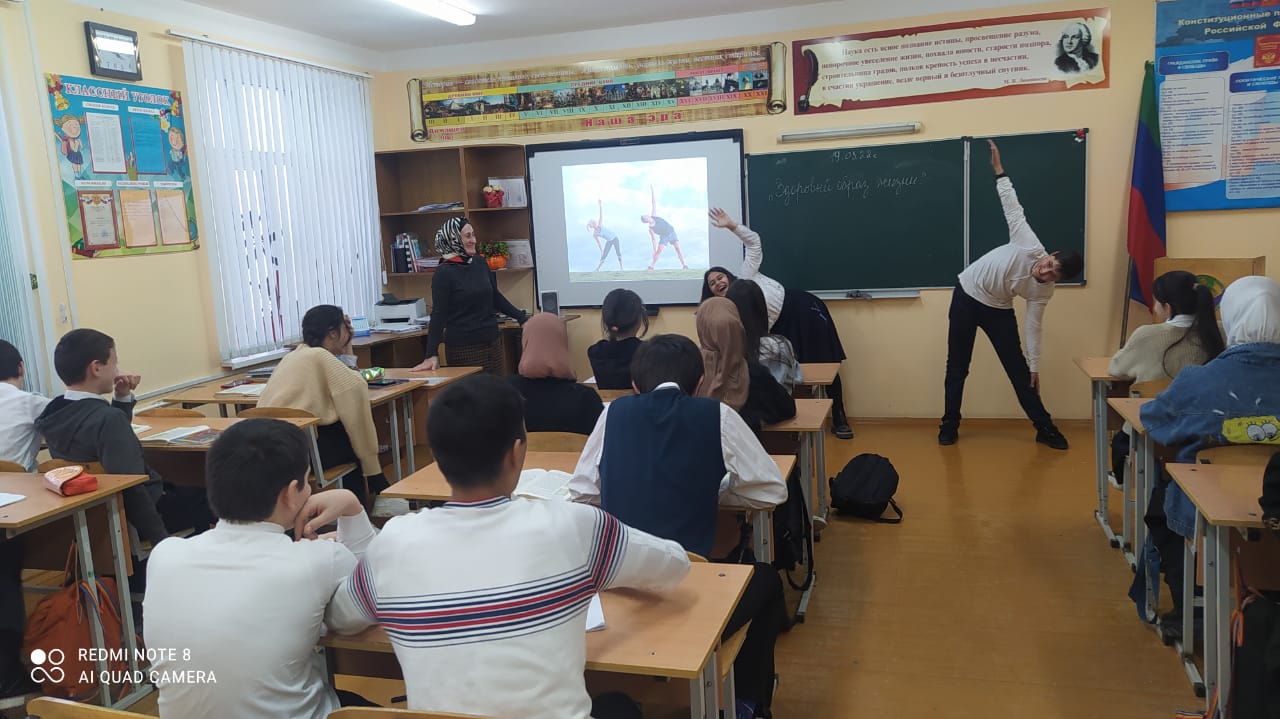 